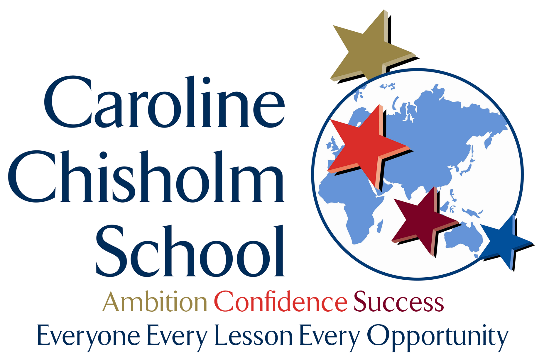 Application for Sixth FormExternal Students
(Apple device users only)Applicant DetailsApplicant DetailsApplicant DetailsApplicant DetailsApplicant DetailsApplicant DetailsSurname: Surname: Surname: Surname: Forename: Forename: Date of birth: Date of birth: Date of birth: Date of birth: Gender: Gender: Mobile number: Mobile number: Mobile number: Mobile number: Email address: Email address: 
Address:
Address:
Address:
Address:Current school:Current school:Parent/ Guardian detailsParent/ Guardian detailsParent/ Guardian detailsParent/ Guardian detailsParent/ Guardian detailsParent/ Guardian detailsTitle:
First name:First name:Surname:Surname:Relationship to applicant:Title:
First name:First name:Surname:Surname:Relationship to applicant:Home telephone number:Home telephone number:Mobile telephone number:Mobile telephone number:Mobile telephone number:Parent email address:Caroline Chisholm School will not discriminate based on any learning difficulties and/or disability and will attempt to make all reasonable adjustments for students with additional needs.Caroline Chisholm School will not discriminate based on any learning difficulties and/or disability and will attempt to make all reasonable adjustments for students with additional needs.Caroline Chisholm School will not discriminate based on any learning difficulties and/or disability and will attempt to make all reasonable adjustments for students with additional needs.Caroline Chisholm School will not discriminate based on any learning difficulties and/or disability and will attempt to make all reasonable adjustments for students with additional needs.Caroline Chisholm School will not discriminate based on any learning difficulties and/or disability and will attempt to make all reasonable adjustments for students with additional needs.Caroline Chisholm School will not discriminate based on any learning difficulties and/or disability and will attempt to make all reasonable adjustments for students with additional needs.Do you have a learning difficulty?Do you have a learning difficulty?Do you have a learning difficulty?Do you have a learning difficulty?Do you have a learning difficulty?Yes/ no – Please delete as appropriateDo you have a Statement of Special Educational Need/Education and Health Care Plan?Do you have a Statement of Special Educational Need/Education and Health Care Plan?Do you have a Statement of Special Educational Need/Education and Health Care Plan?Do you have a Statement of Special Educational Need/Education and Health Care Plan?Do you have a Statement of Special Educational Need/Education and Health Care Plan?Yes/ no – Please delete as appropriateAre you on the Special Needs Register at your current school?Are you on the Special Needs Register at your current school?Are you on the Special Needs Register at your current school?Are you on the Special Needs Register at your current school?Are you on the Special Needs Register at your current school?Yes/ no – Please delete as appropriateHave you had any special arrangements for examinations (extra time, reader, use of word processor)?Have you had any special arrangements for examinations (extra time, reader, use of word processor)?Have you had any special arrangements for examinations (extra time, reader, use of word processor)?Have you had any special arrangements for examinations (extra time, reader, use of word processor)?Have you had any special arrangements for examinations (extra time, reader, use of word processor)?Yes/ no – Please delete as appropriateExam SubjectsExam SubjectsExam SubjectsExam SubjectsExam SubjectsPlease list all exams to be taken.  If you have already completed an exam, please list your GCSE subjects first followed by any other Level 2 equivalent qualifications.Please list all exams to be taken.  If you have already completed an exam, please list your GCSE subjects first followed by any other Level 2 equivalent qualifications.Please list all exams to be taken.  If you have already completed an exam, please list your GCSE subjects first followed by any other Level 2 equivalent qualifications.Please list all exams to be taken.  If you have already completed an exam, please list your GCSE subjects first followed by any other Level 2 equivalent qualifications.Please list all exams to be taken.  If you have already completed an exam, please list your GCSE subjects first followed by any other Level 2 equivalent qualifications.SubjectExam Type 
e.g. GCSE, GCE A, GCE AS, BTEC etc. Please insert if not available on drop down.Please indicate if a predicted grade or actual gradePlease indicate if a predicted grade or actual gradeGradeEnglish LanguageEnglish LiteratureMaths Subject ChoicesSubject ChoicesSubject ChoicesSubject ChoicesSubject ChoicesPlease note that courses are offered subject to a minimum take up of student numbers, therefore, courses may be withdrawn where demand is insufficient.Please note that courses are offered subject to a minimum take up of student numbers, therefore, courses may be withdrawn where demand is insufficient.Please note that courses are offered subject to a minimum take up of student numbers, therefore, courses may be withdrawn where demand is insufficient.Please note that courses are offered subject to a minimum take up of student numbers, therefore, courses may be withdrawn where demand is insufficient.Please note that courses are offered subject to a minimum take up of student numbers, therefore, courses may be withdrawn where demand is insufficient.Choose 3 subjects. (choices in order of preference)Choose 3 subjects. (choices in order of preference)Please enter your subject choice below:Please enter your subject choice below:Please enter your subject choice below:1st Choice1st Choice2nd Choice2nd Choice3rd Choice3rd ChoiceReserveReserveSignaturesSignaturesSignaturesSignaturesSignaturesI have fully completed the Sixth Form application document.  I understand that you will ask my current school for confirmation of my predicted grades.  The information given is, to the best of my knowledge, correct.I have fully completed the Sixth Form application document.  I understand that you will ask my current school for confirmation of my predicted grades.  The information given is, to the best of my knowledge, correct.I have fully completed the Sixth Form application document.  I understand that you will ask my current school for confirmation of my predicted grades.  The information given is, to the best of my knowledge, correct.I have fully completed the Sixth Form application document.  I understand that you will ask my current school for confirmation of my predicted grades.  The information given is, to the best of my knowledge, correct.I have fully completed the Sixth Form application document.  I understand that you will ask my current school for confirmation of my predicted grades.  The information given is, to the best of my knowledge, correct.Name of student completing course choices:
Name of student completing course choices:
Name of student completing course choices:
Date:
Date:
Name of parent/ guardian acknowledging course choices:

Name of parent/ guardian acknowledging course choices:

Name of parent/ guardian acknowledging course choices:

Date:

Date:

